В период весенних каникул с 21 по 27 марта 2022 года были организованы весенние лагеря с дневным пребыванием детей в 13 образовательных организациях Автозаводского района города Нижнего Новгорода, в них отдохнули 526 детей.        Особое внимание было уделено созданию оптимальных условий для укрепления здоровья и организации досуга детей во время весенних каникул:- Развитие познавательных интересов.- Приобщение детей к разнообразному социальному опыту современной жизни, создание в лагере отношений сотрудничества, содружества и сотворчества.- Создание условий для раскрытия и развития творческого потенциала каждого.- Формирование у школьников навыков общения и толерантности.Самыми запоминающимися мероприятиями для детей стали: экскурсии в Автозаводский парк «Любимый парк и его история», веселые старты «Чемпионы», игровая программа «Винни-Пух и его друзья» в библиотеке им. Бианки в рамках Недели детской книги, час мужества «Своих не бросаем!», спортивно-развлекательная программа «Весёлые старты», мастер – класс «Изготовление клоуна», «Подставка для чашечки».       Игры на свежем воздухе, ежедневная музыкальная зарядка, секции и спортивные праздники помогли воспитанникам лагерей получить заряд бодрости, энергии и положительных эмоций.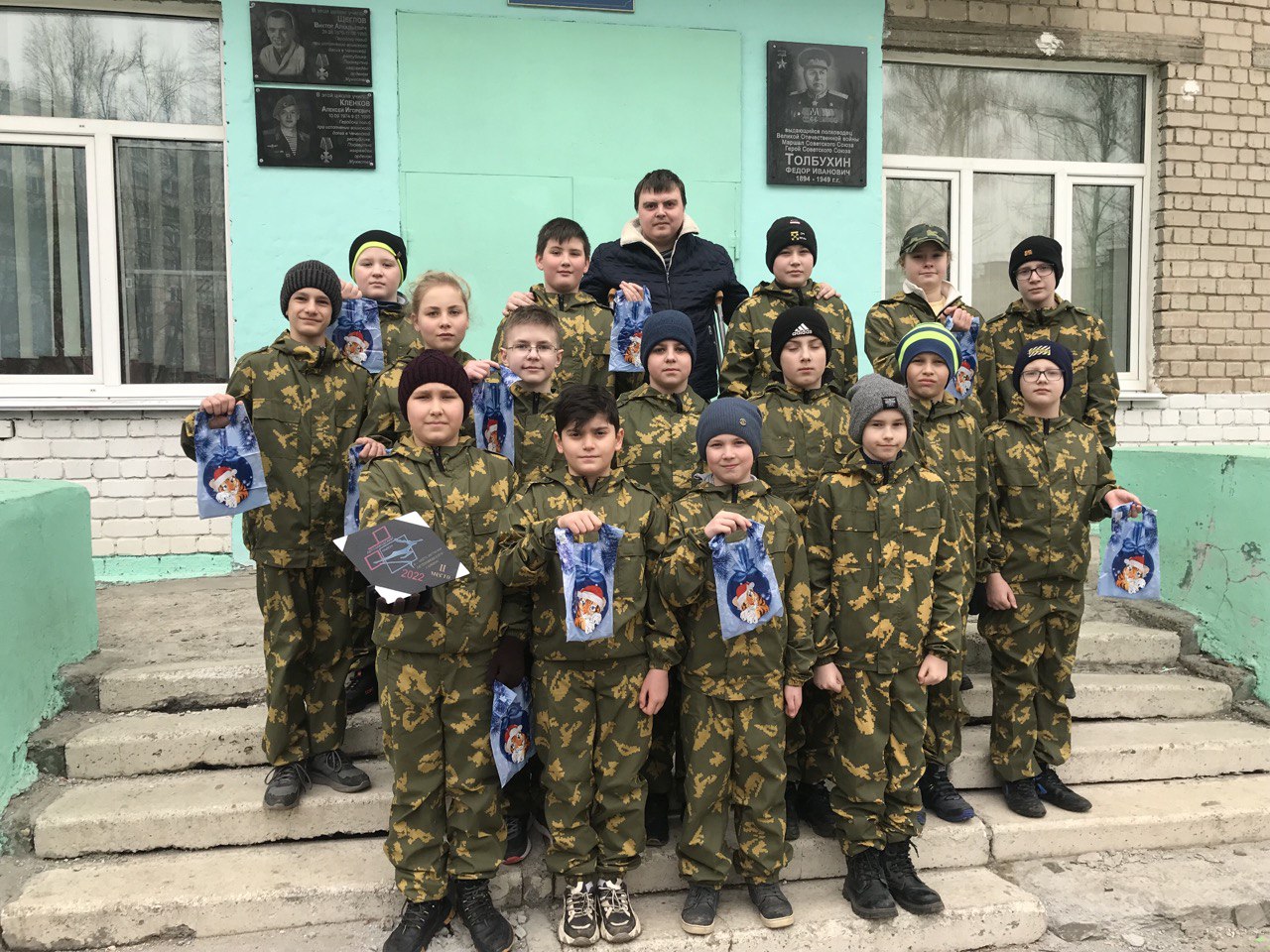 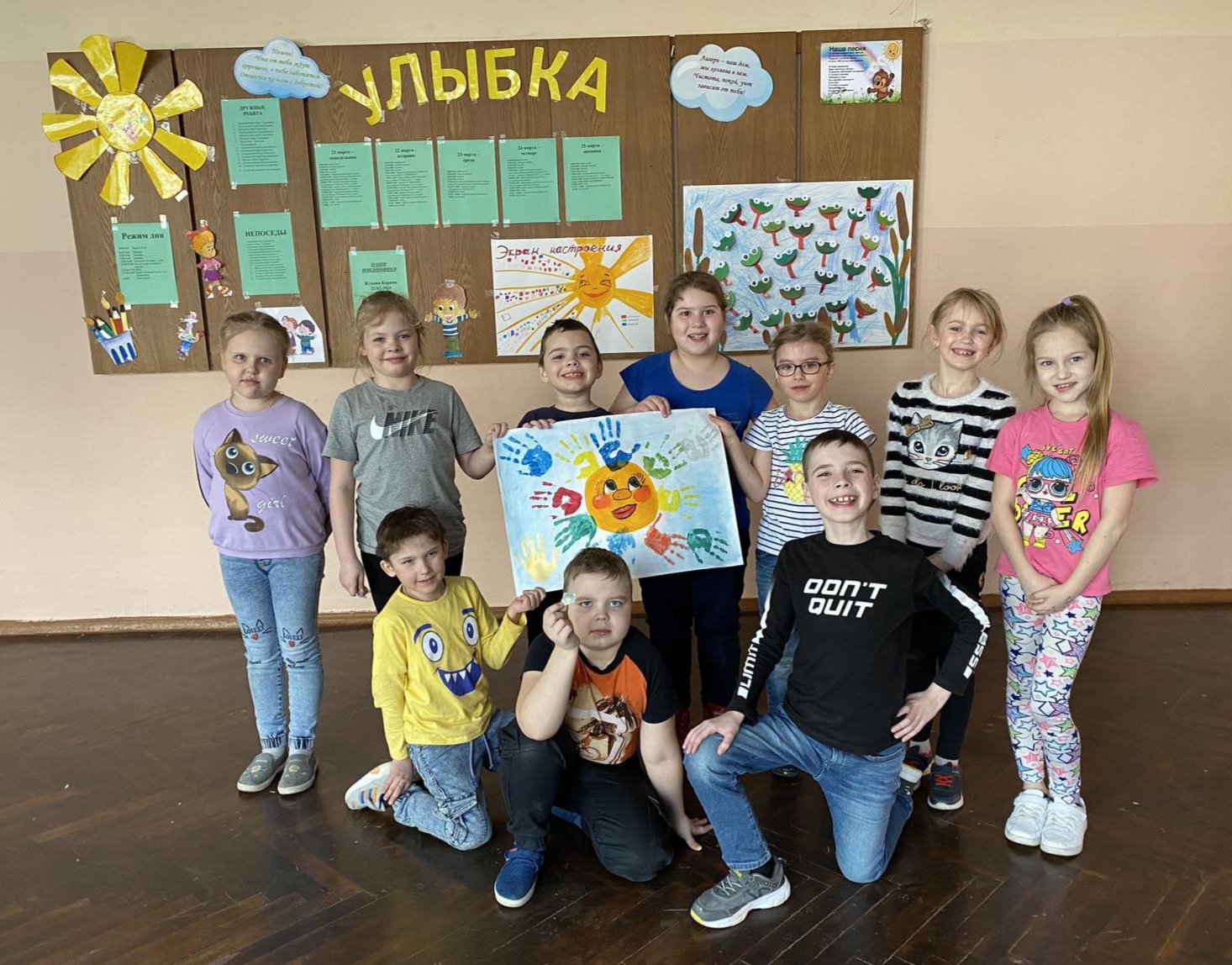 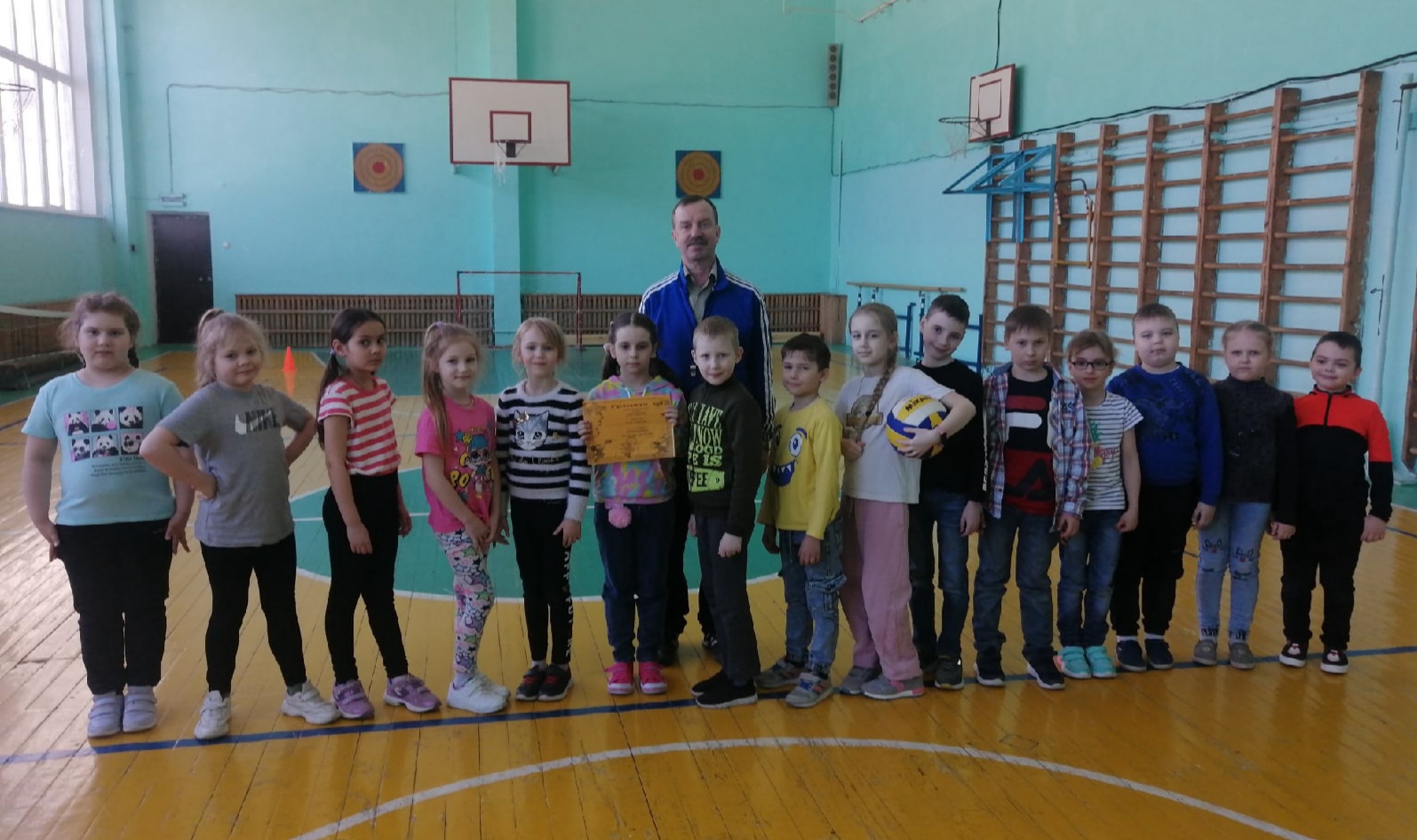 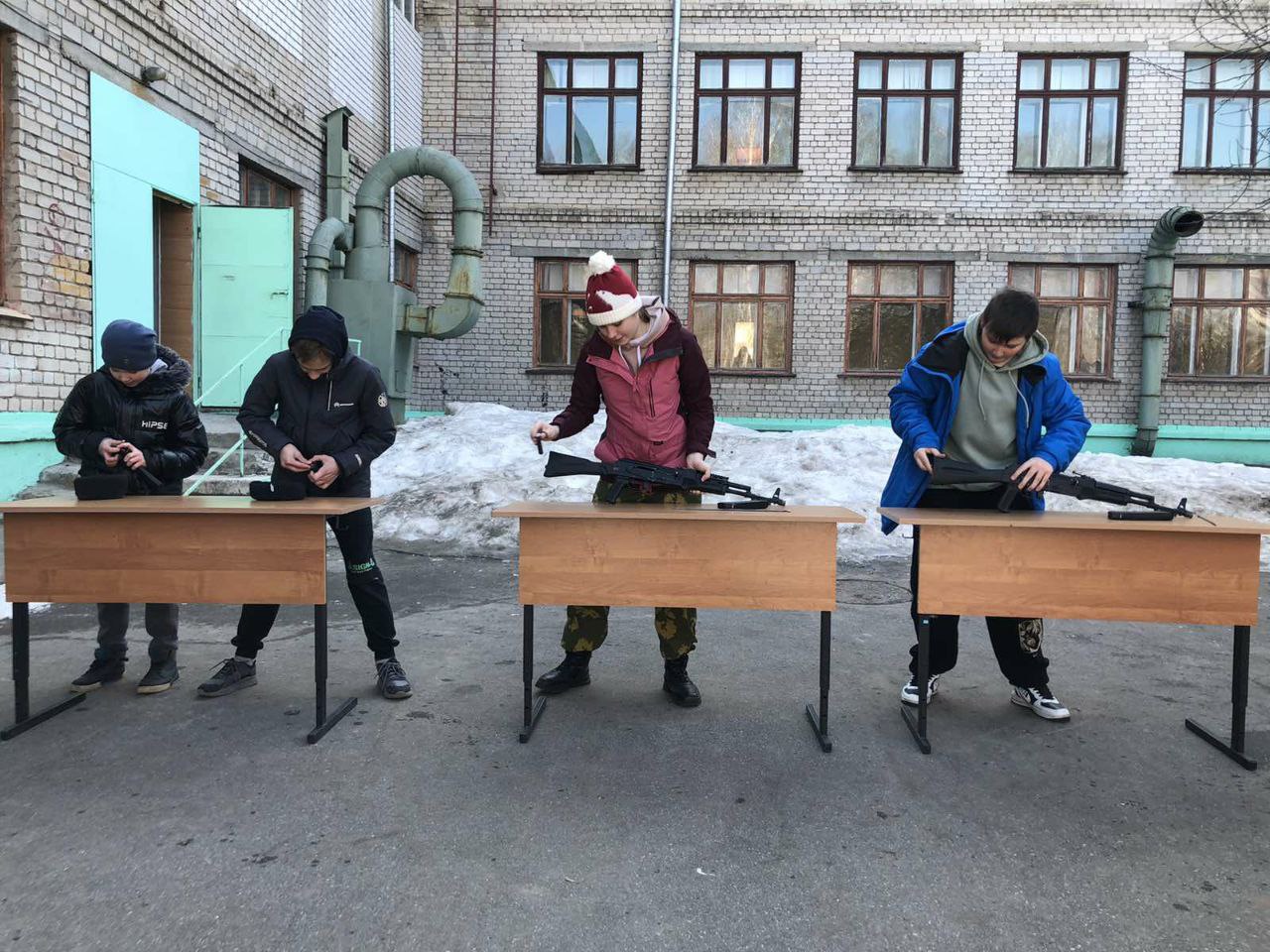 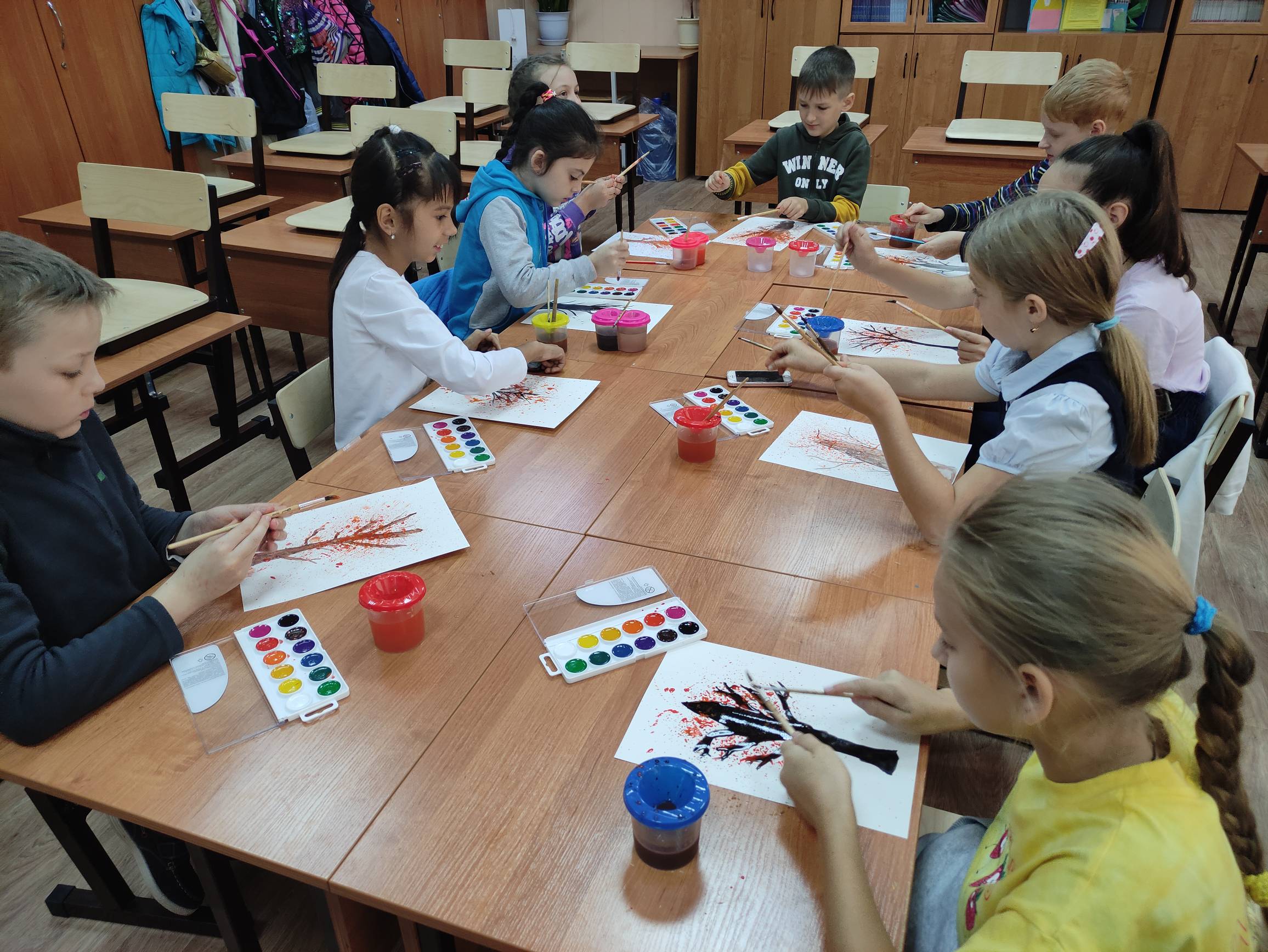 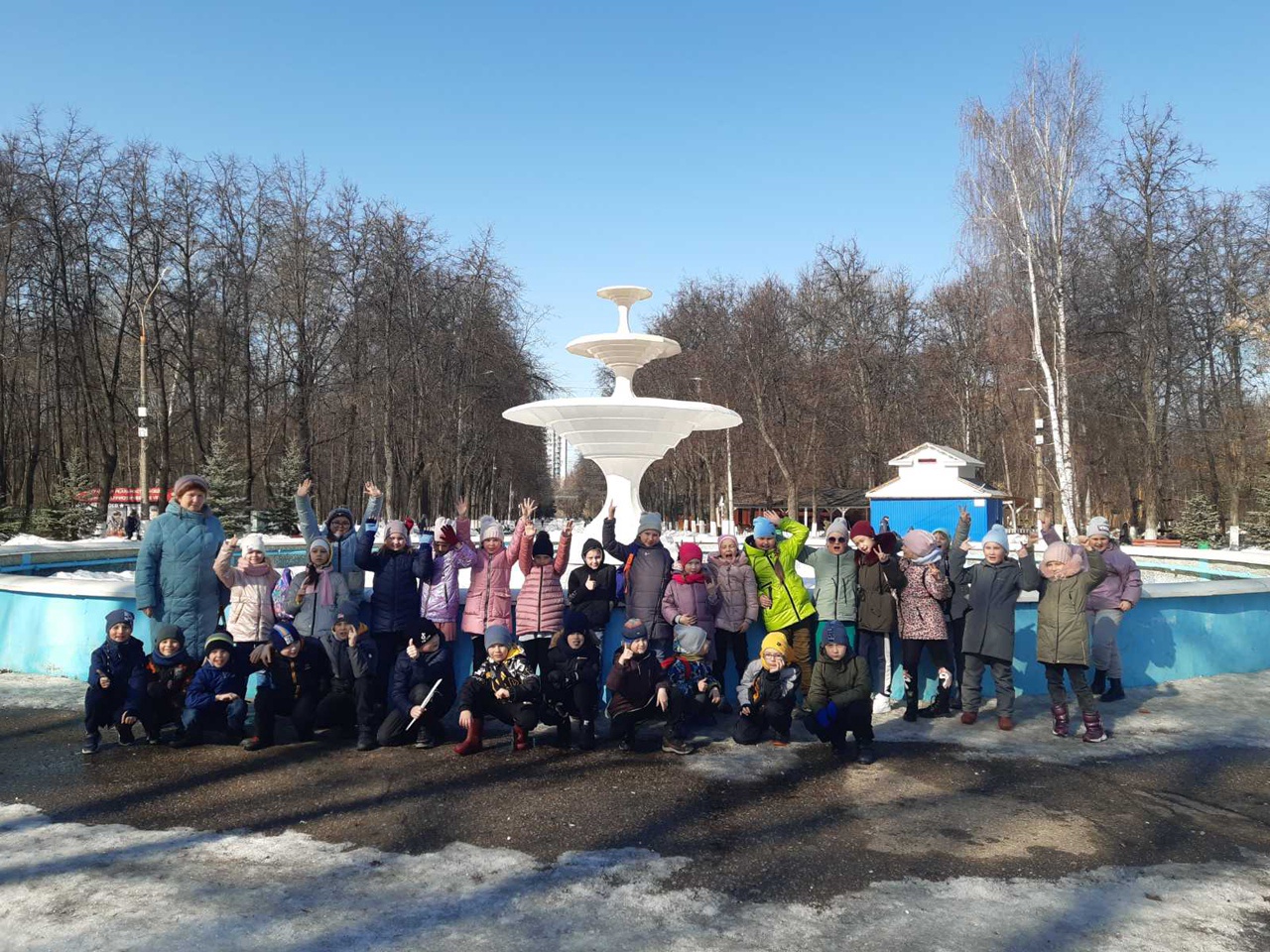 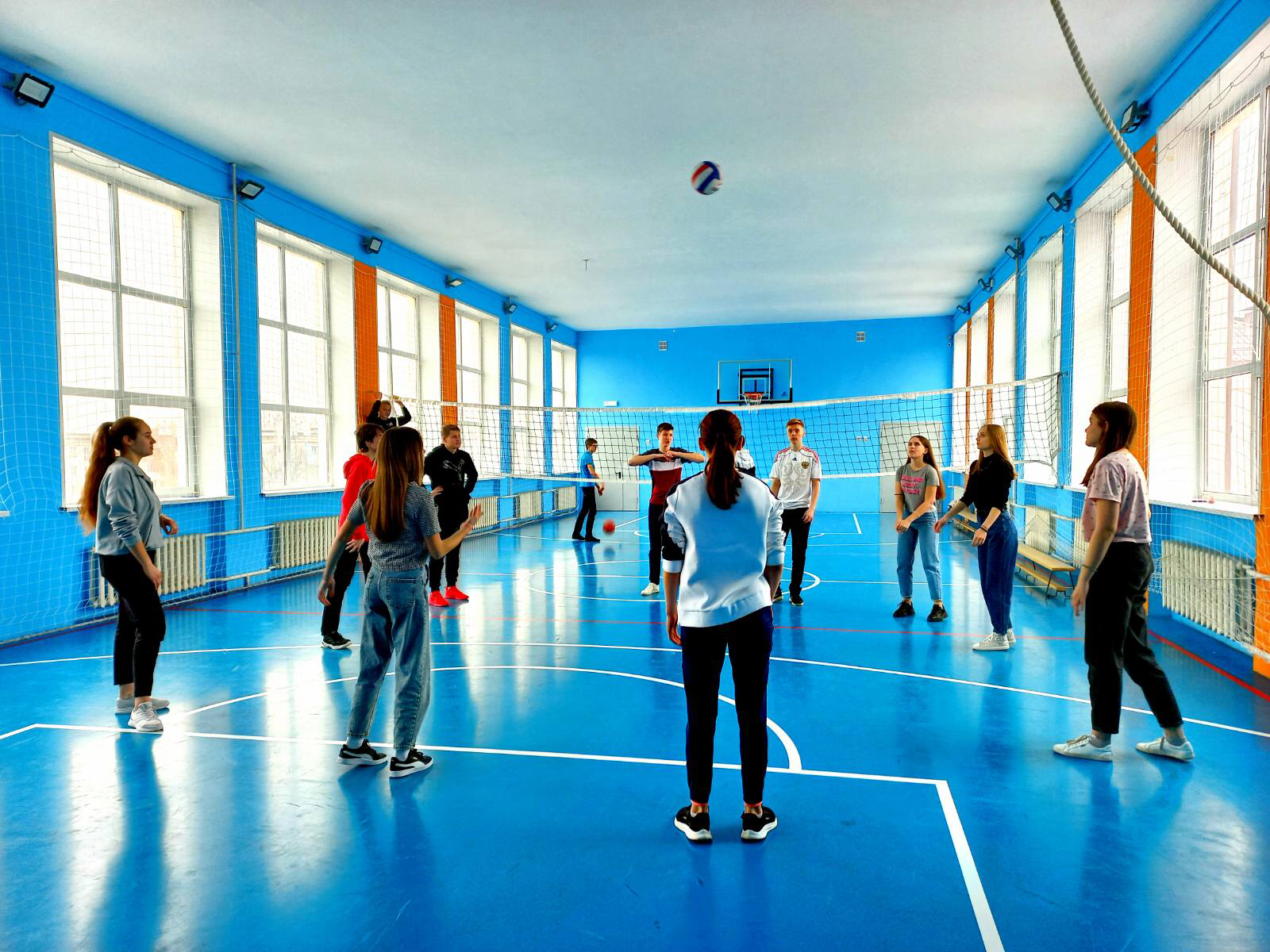 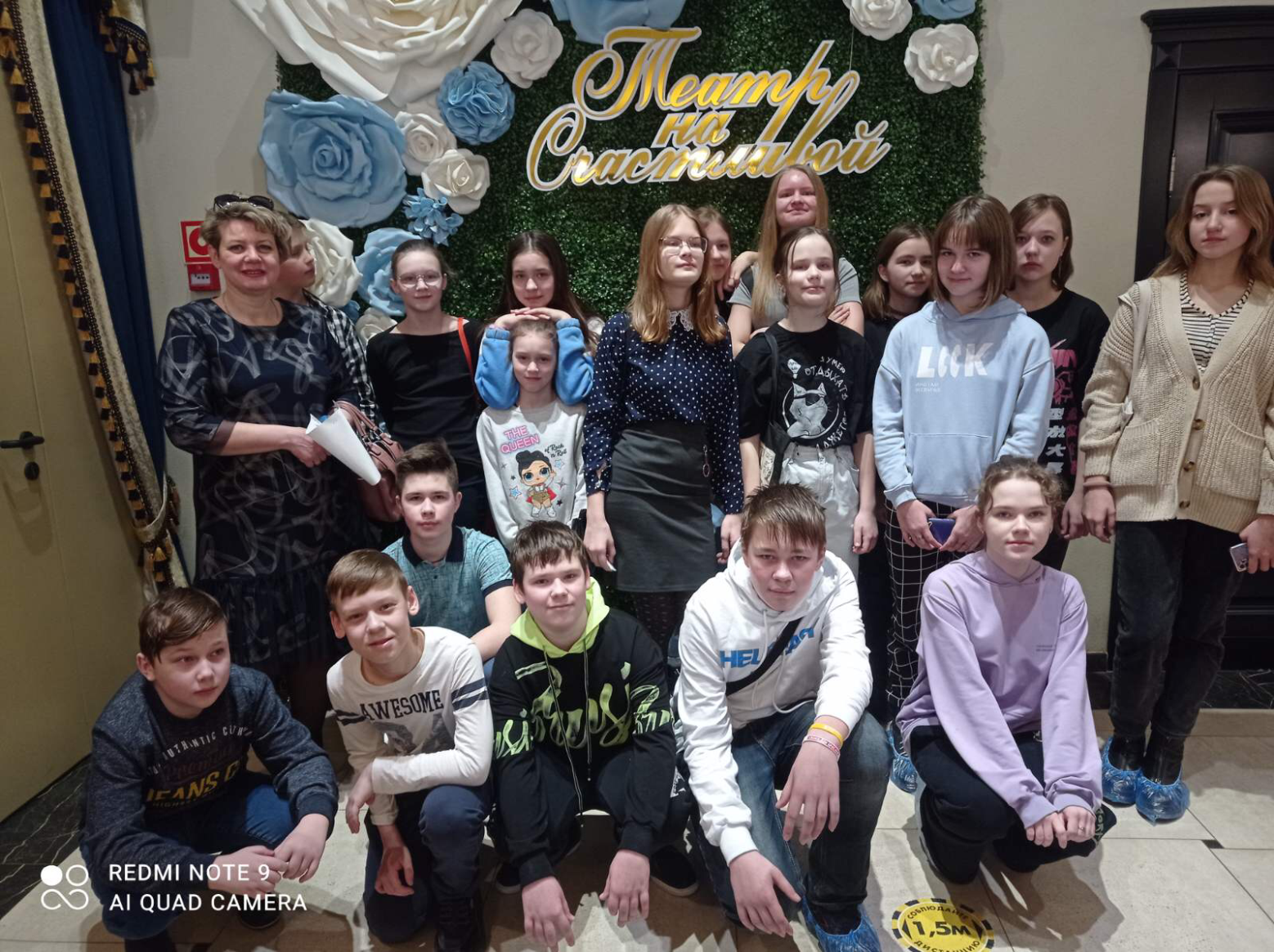 